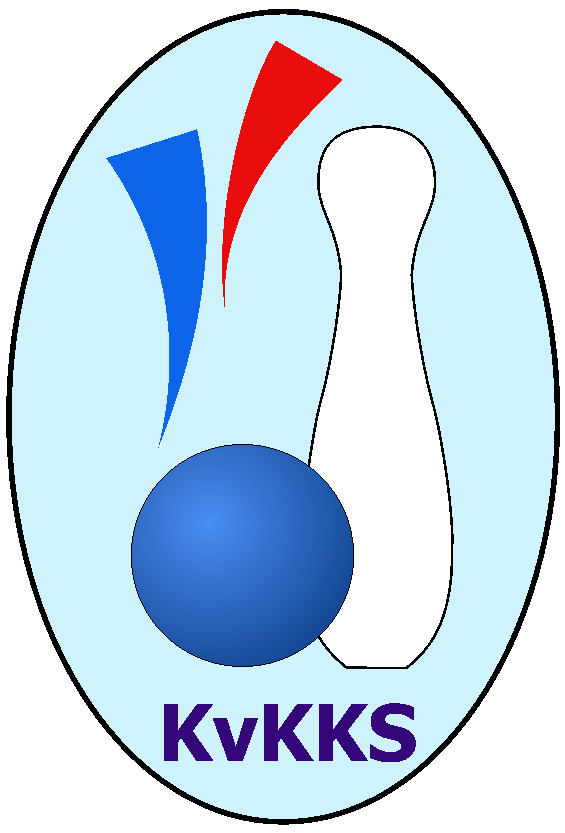 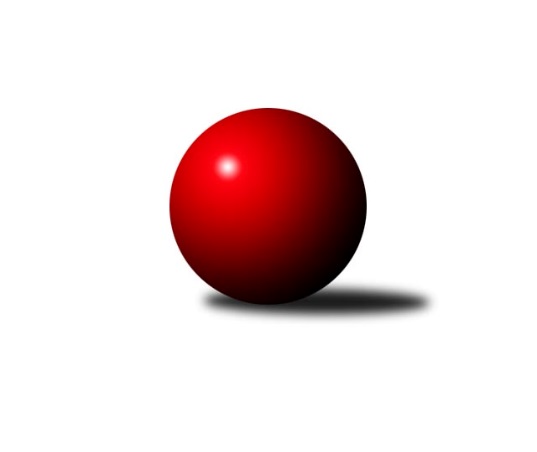 Č.8Ročník 2018/2019	10.11.2018Nejlepšího výkonu v tomto kole: 2837 dosáhlo družstvo: TJ Slavoj PlzeňZápadočeská divize 2018/2019Výsledky 8. kolaSouhrnný přehled výsledků:Sokol Útvina	- Loko Cheb A 	12:4	2510:2434		10.11.TJ Jáchymov	- Baník Stříbro	14:2	2530:2465		10.11.Kuž.Holýšov	- Kuželky Ji.Hazlov B	6:10	2587:2614		10.11.Loko Cheb B 	- TJ Dobřany	12:4	2712:2597		10.11.TJ Havlovice 	- SKK K.Vary	16:0	2670:2508		10.11.TJ Slavoj Plzeň	- TJ Lomnice B	12:4	2837:2778		10.11.Tabulka družstev:	1.	TJ Slavoj Plzeň	8	6	0	2	85 : 43 	 	 2639	12	2.	Loko Cheb B	8	5	0	3	77 : 51 	 	 2589	10	3.	Loko Cheb A	8	5	0	3	70 : 58 	 	 2595	10	4.	Kuželky Ji.Hazlov B	8	5	0	3	64 : 64 	 	 2564	10	5.	TJ Lomnice B	8	4	0	4	68 : 60 	 	 2586	8	6.	Baník Stříbro	8	4	0	4	66 : 62 	 	 2542	8	7.	SKK K.Vary	8	4	0	4	61 : 67 	 	 2595	8	8.	Sokol Útvina	8	4	0	4	61 : 67 	 	 2554	8	9.	TJ Dobřany	8	4	0	4	60 : 68 	 	 2588	8	10.	TJ Havlovice	8	3	0	5	60 : 68 	 	 2589	6	11.	Kuž.Holýšov	8	2	0	6	49 : 79 	 	 2563	4	12.	TJ Jáchymov	8	2	0	6	47 : 81 	 	 2520	4Podrobné výsledky kola:	 Sokol Útvina	2510	12:4	2434	Loko Cheb A 	Zdeněk Kříž st.	 	 203 	 223 		426 	 2:0 	 394 	 	196 	 198		Zdeněk Eichler	Vít Červenka	 	 194 	 201 		395 	 0:2 	 413 	 	208 	 205		Josef Chrastil	Vlastimil Hlavatý	 	 212 	 203 		415 	 2:0 	 389 	 	203 	 186		František Douša	Stanislav Veselý	 	 200 	 203 		403 	 2:0 	 395 	 	202 	 193		Jan Kubík	Václav Kříž ml.	 	 199 	 213 		412 	 0:2 	 453 	 	212 	 241		Ladislav Lipták	Jan Kříž	 	 244 	 215 		459 	 2:0 	 390 	 	209 	 181		Bohumil Vyleťalrozhodčí: Jaroslav Patkaň Nejlepší výkon utkání: 459 - Jan Kříž	 TJ Jáchymov	2530	14:2	2465	Baník Stříbro	Ivana Nová	 	 219 	 222 		441 	 2:0 	 382 	 	189 	 193		Jaroslav Harančík	Martin Kuchař	 	 216 	 210 		426 	 2:0 	 416 	 	208 	 208		Bernard Vraniak	Zdeněk Hlavatý	 	 214 	 201 		415 	 2:0 	 405 	 	215 	 190		Pavel Treppesch	Dana Blaslová	 	 224 	 181 		405 	 0:2 	 453 	 	219 	 234		Jan Čech	Miroslav Vlček	 	 217 	 208 		425 	 2:0 	 407 	 	188 	 219		Václav Loukotka	Jiří Šrek	 	 198 	 220 		418 	 2:0 	 402 	 	200 	 202		Jan Vacikarrozhodčí: Martin Kuchař Nejlepší výkon utkání: 453 - Jan Čech	 Kuž.Holýšov	2587	6:10	2614	Kuželky Ji.Hazlov B	Bohumil Jirka	 	 219 	 192 		411 	 0:2 	 451 	 	239 	 212		Petr Haken	Michael Martínek	 	 217 	 263 		480 	 2:0 	 412 	 	214 	 198		Andrea Špačková	Stanislav Šlajer	 	 212 	 195 		407 	 2:0 	 403 	 	208 	 195		Kamil Bláha	Jaroslav Hablovec	 	 222 	 215 		437 	 0:2 	 462 	 	246 	 216		Pavel Repčík	Jan Myslík	 	 229 	 188 		417 	 0:2 	 456 	 	221 	 235		Michael Wittwar	Milan Laksar	 	 229 	 206 		435 	 2:0 	 430 	 	211 	 219		Jana Komancovározhodčí: Stanislav Šlajer Nejlepší výkon utkání: 480 - Michael Martínek	 Loko Cheb B 	2712	12:4	2597	TJ Dobřany	Lenka Pivoňková	 	 216 	 263 		479 	 2:0 	 431 	 	219 	 212		Vojtěch Kořan	Jiří Jaroš	 	 216 	 227 		443 	 2:0 	 400 	 	208 	 192		Josef Dvořák	Miroslav Pivoňka	 	 228 	 211 		439 	 0:2 	 447 	 	227 	 220		Otto Sloup	Dagmar Rajlichová	 	 209 	 238 		447 	 2:0 	 445 	 	203 	 242		Marek Smetana	Hana Berkovcová	 	 198 	 222 		420 	 0:2 	 446 	 	227 	 219		Petr Kučera	Petr Rajlich	 	 254 	 230 		484 	 2:0 	 428 	 	214 	 214		Michal Lohrrozhodčí: Petr Rajlich Nejlepší výkon utkání: 484 - Petr Rajlich	 TJ Havlovice 	2670	16:0	2508	SKK K.Vary	Andrea Palacká	 	 208 	 222 		430 	 2:0 	 398 	 	198 	 200		Pavel Boháč	Tibor Palacký	 	 244 	 229 		473 	 2:0 	 427 	 	233 	 194		Jiří Hojsák	Miloš Černohorský	 	 221 	 204 		425 	 2:0 	 424 	 	229 	 195		Petr Čolák	František Zůna	 	 231 	 215 		446 	 2:0 	 441 	 	204 	 237		Jan Vank	Vladimír Rygl	 	 233 	 207 		440 	 2:0 	 389 	 	202 	 187		Lubomír Martínek	Pavel Pivoňka	 	 223 	 233 		456 	 2:0 	 429 	 	228 	 201		Josef Ženíšekrozhodčí: Vladimír Rygl Nejlepší výkon utkání: 473 - Tibor Palacký	 TJ Slavoj Plzeň	2837	12:4	2778	TJ Lomnice B	Jakub Harmáček	 	 232 	 206 		438 	 0:2 	 464 	 	246 	 218		Věra Martincová	Václav Hranáč	 	 222 	 272 		494 	 2:0 	 446 	 	231 	 215		Lucie Vajdíková	Josef Hořejší	 	 244 	 239 		483 	 2:0 	 476 	 	243 	 233		Miroslav Knespl	Josef Kreutzer	 	 221 	 230 		451 	 0:2 	 472 	 	245 	 227		Rudolf Štěpanovský	Petr Harmáček	 	 216 	 240 		456 	 2:0 	 432 	 	221 	 211		Zuzana Kožíšková	Jiří Opatrný	 	 285 	 230 		515 	 2:0 	 488 	 	244 	 244		Tereza Štursovározhodčí: Petr Harmáček Nejlepší výkon utkání: 515 - Jiří OpatrnýPořadí jednotlivců:	jméno hráče	družstvo	celkem	plné	dorážka	chyby	poměr kuž.	Maximum	1.	Ladislav Lipták 	Loko Cheb A 	464.70	304.6	160.1	1.3	5/5	(550)	2.	Petr Haken 	Kuželky Ji.Hazlov B	455.25	302.2	153.1	1.9	3/4	(478)	3.	Petr Harmáček 	TJ Slavoj Plzeň	453.50	309.1	144.5	3.7	5/5	(500)	4.	Miroslav Knespl 	TJ Lomnice B	452.30	299.9	152.5	2.3	5/5	(476)	5.	Tereza Štursová 	TJ Lomnice B	449.69	301.4	148.3	3.5	4/5	(488)	6.	Petr Rajlich 	Loko Cheb B 	446.30	304.5	141.8	2.7	4/4	(489)	7.	Jiří Opatrný 	TJ Slavoj Plzeň	446.05	303.6	142.5	3.7	5/5	(515)	8.	Daniel Šeterle 	Kuž.Holýšov	445.50	304.0	141.5	4.4	4/5	(485)	9.	Josef Ženíšek 	SKK K.Vary	445.45	306.6	138.9	4.2	5/5	(467)	10.	Jan Kříž 	Sokol Útvina	442.05	289.7	152.4	1.9	5/5	(498)	11.	Jakub Harmáček 	TJ Slavoj Plzeň	441.73	298.0	143.7	6.1	5/5	(474)	12.	Michael Wittwar 	Kuželky Ji.Hazlov B	440.75	309.1	131.7	5.3	4/4	(468)	13.	Jan Čech 	Baník Stříbro	440.70	306.8	133.9	5.1	5/5	(453)	14.	Josef Chrastil 	Loko Cheb A 	439.50	302.7	136.8	5.1	5/5	(471)	15.	Andrea Palacká 	TJ Havlovice 	439.05	297.8	141.3	3.7	5/5	(460)	16.	Jan Vank 	SKK K.Vary	437.00	297.1	139.9	3.1	5/5	(457)	17.	Petr Kučera 	TJ Dobřany	436.80	293.3	143.5	2.6	5/5	(460)	18.	Hana Berkovcová 	Loko Cheb B 	436.75	291.8	145.0	4.2	4/4	(477)	19.	Václav Kříž  ml.	Sokol Útvina	436.00	294.7	141.3	4.9	5/5	(448)	20.	Jan Vacikar 	Baník Stříbro	435.40	302.9	132.6	5.2	5/5	(489)	21.	Josef Hořejší 	TJ Slavoj Plzeň	434.90	287.7	147.2	2.9	5/5	(483)	22.	Vojtěch Kořan 	TJ Dobřany	434.90	293.0	142.0	3.3	5/5	(471)	23.	František Douša 	Loko Cheb A 	434.75	282.9	151.8	3.4	4/5	(509)	24.	Bernard Vraniak 	Baník Stříbro	434.73	294.1	140.7	6.0	5/5	(456)	25.	František Zůna 	TJ Havlovice 	434.30	294.2	140.2	6.4	5/5	(479)	26.	Michal Lohr 	TJ Dobřany	434.00	298.3	135.8	5.0	5/5	(470)	27.	Pavel Pivoňka 	TJ Havlovice 	433.75	300.3	133.5	5.0	5/5	(457)	28.	Jiří Jaroš 	Loko Cheb B 	432.30	295.7	136.7	8.1	4/4	(462)	29.	Petr Čolák 	SKK K.Vary	432.27	299.3	133.0	4.5	5/5	(450)	30.	Jan Kubík 	Loko Cheb A 	432.13	293.0	139.1	4.8	5/5	(459)	31.	Václav Hranáč 	TJ Slavoj Plzeň	431.92	298.3	133.6	5.2	4/5	(494)	32.	Miloš Černohorský 	TJ Havlovice 	431.67	294.3	137.4	5.6	5/5	(468)	33.	Josef Dvořák 	TJ Dobřany	431.05	290.9	140.2	4.5	5/5	(499)	34.	Věra Martincová 	TJ Lomnice B	431.00	295.2	135.8	5.6	5/5	(464)	35.	Jana Komancová 	Kuželky Ji.Hazlov B	430.81	302.9	127.9	6.6	4/4	(462)	36.	Dagmar Rajlichová 	Loko Cheb B 	430.75	290.5	140.3	4.6	4/4	(481)	37.	Jiří Šrek 	TJ Jáchymov	430.50	289.1	141.5	3.9	5/5	(460)	38.	Lenka Pivoňková 	Loko Cheb B 	430.50	299.7	130.8	7.6	4/4	(479)	39.	Milan Laksar 	Kuž.Holýšov	429.65	294.3	135.4	5.1	5/5	(465)	40.	Josef Kreutzer 	TJ Slavoj Plzeň	429.60	297.8	131.9	6.7	5/5	(479)	41.	Jan Laksar 	Kuž.Holýšov	428.60	294.2	134.4	4.1	5/5	(455)	42.	Lubomír Martínek 	SKK K.Vary	427.50	293.1	134.4	5.1	5/5	(457)	43.	Marek Smetana 	TJ Dobřany	426.55	296.1	130.5	3.5	5/5	(449)	44.	Vladimír Rygl 	TJ Havlovice 	425.00	292.9	132.2	5.9	5/5	(476)	45.	Tibor Palacký 	TJ Havlovice 	425.00	295.0	130.0	5.5	5/5	(473)	46.	Jan Myslík 	Kuž.Holýšov	424.87	285.9	138.9	3.0	5/5	(473)	47.	Vlastimil Hlavatý 	Sokol Útvina	424.30	283.6	140.7	4.7	5/5	(449)	48.	Pavel Boháč 	SKK K.Vary	424.06	289.6	134.5	5.2	4/5	(461)	49.	Pavel Repčík 	Kuželky Ji.Hazlov B	423.75	296.3	127.4	7.8	4/4	(462)	50.	Martin Kuchař 	TJ Jáchymov	423.10	298.7	124.4	7.2	5/5	(454)	51.	Dana Blaslová 	TJ Jáchymov	422.87	280.2	142.7	4.1	5/5	(457)	52.	Pavel Sloup 	TJ Dobřany	422.25	295.2	127.1	4.5	4/5	(447)	53.	Zuzana Kožíšková 	TJ Lomnice B	421.45	288.6	132.9	7.4	5/5	(456)	54.	Miroslav Vlček 	TJ Jáchymov	420.90	280.9	140.1	5.8	5/5	(453)	55.	Zdeněk Hlavatý 	TJ Jáchymov	419.25	289.5	129.8	5.4	4/5	(455)	56.	Vladimír Šraga 	Baník Stříbro	418.25	280.9	137.4	6.4	4/5	(442)	57.	Pavel Treppesch 	Baník Stříbro	417.00	291.3	125.7	8.2	5/5	(514)	58.	Kamil Bláha 	Kuželky Ji.Hazlov B	416.71	292.6	124.1	8.6	4/4	(470)	59.	Lucie Vajdíková 	TJ Lomnice B	416.40	295.4	121.1	6.1	5/5	(447)	60.	Zdeněk Eichler 	Loko Cheb A 	415.87	289.8	126.1	6.8	5/5	(459)	61.	Jaroslav Dobiáš 	Sokol Útvina	415.20	283.6	131.6	5.0	5/5	(440)	62.	Stanislav Veselý 	Sokol Útvina	414.40	283.6	130.8	8.5	5/5	(436)	63.	Andrea Špačková 	Kuželky Ji.Hazlov B	413.50	285.1	128.4	6.6	4/4	(449)	64.	Miroslav Pivoňka 	Loko Cheb B 	412.70	291.0	121.8	6.1	4/4	(466)	65.	Ivana Nová 	TJ Jáchymov	409.05	288.3	120.8	4.8	5/5	(457)	66.	Stanislav Šlajer 	Kuž.Holýšov	408.90	288.7	120.3	10.8	5/5	(429)	67.	Jaroslav Harančík 	Baník Stříbro	401.50	289.1	112.4	8.5	4/5	(471)		Michael Martínek 	Kuž.Holýšov	480.00	320.0	160.0	2.0	1/5	(480)		Jiří Šlajer 	Kuž.Holýšov	477.00	297.5	179.5	2.5	1/5	(491)		Iveta Heřmanová 	Loko Cheb A 	460.00	314.0	146.0	3.0	2/5	(488)		Petra Vařechová 	TJ Havlovice 	457.00	324.5	132.5	8.5	1/5	(464)		Jiří Mitáček  ml.	SKK K.Vary	455.00	298.7	156.3	4.0	3/5	(491)		Jiří Nováček 	Loko Cheb A 	454.25	299.3	155.0	1.5	1/5	(474)		Jaroslav Hablovec 	Kuž.Holýšov	449.08	302.1	147.0	5.1	3/5	(498)		Otto Sloup 	TJ Dobřany	447.00	307.0	140.0	4.0	1/5	(447)		Jan Pešek 	TJ Slavoj Plzeň	446.00	296.0	150.0	5.0	1/5	(446)		Dominik Král 	Baník Stříbro	436.00	295.0	141.0	9.0	1/5	(436)		Rudolf Schimmer 	TJ Lomnice B	435.00	316.0	119.0	9.0	1/5	(435)		Josef Vdovec 	Kuž.Holýšov	433.00	309.0	124.0	4.0	1/5	(433)		Jiří Hojsák 	SKK K.Vary	432.00	289.5	142.5	4.8	3/5	(445)		Roman Drugda 	TJ Slavoj Plzeň	432.00	302.5	129.5	8.0	2/5	(451)		Rudolf Štěpanovský 	TJ Lomnice B	431.50	292.5	139.0	8.0	2/5	(472)		Václav Toupal 	TJ Havlovice 	426.00	312.0	114.0	7.0	1/5	(426)		Jan Horák 	Sokol Útvina	423.44	291.4	132.0	4.9	3/5	(444)		Lubomír Hromada 	TJ Lomnice B	421.00	305.0	116.0	10.0	1/5	(421)		Zdeněk Kříž  st.	Sokol Útvina	417.67	297.7	120.0	7.0	1/5	(426)		Václav Kříž  st.	Sokol Útvina	413.00	306.0	107.0	6.0	1/5	(413)		Petr Bohmann 	Kuželky Ji.Hazlov B	412.50	294.0	118.5	8.0	2/4	(426)		Jaroslav Patkaň 	Sokol Útvina	412.00	290.0	122.0	7.0	1/5	(412)		Bohumil Jirka 	Kuž.Holýšov	411.00	287.0	124.0	11.0	1/5	(411)		Tomáš Lukeš 	Kuž.Holýšov	409.50	289.0	120.5	4.5	2/5	(414)		Václav Loukotka 	Baník Stříbro	409.11	290.6	118.6	6.4	3/5	(446)		Pavel Benčík 	Kuželky Ji.Hazlov B	404.00	282.0	122.0	7.0	1/4	(404)		Lukáš Kožíšek 	TJ Lomnice B	403.63	285.8	117.9	8.5	2/5	(439)		Ladislav Martínek 	TJ Jáchymov	400.00	297.0	103.0	14.0	1/5	(400)		Bohumil Vyleťal 	Loko Cheb A 	398.50	293.0	105.5	8.5	2/5	(407)		Vladimír Lukeš 	TJ Jáchymov	398.00	286.0	112.0	9.0	1/5	(398)		Jiří Baloun 	TJ Dobřany	396.00	272.0	124.0	12.0	1/5	(396)		Václav Čechura 	SKK K.Vary	396.00	282.0	114.0	7.0	1/5	(396)		Vít Červenka 	Sokol Útvina	395.00	280.0	115.0	8.0	1/5	(395)		Pavel Schubert 	Loko Cheb A 	395.00	285.0	110.0	9.0	1/5	(395)		Marek Eisman 	TJ Dobřany	394.00	269.0	125.0	7.0	1/5	(394)		Jakub Janouch 	Kuž.Holýšov	383.00	276.0	107.0	8.0	1/5	(383)		Eva Nováčková 	Loko Cheb A 	377.00	273.0	104.0	11.0	1/5	(377)Sportovně technické informace:Starty náhradníků:registrační číslo	jméno a příjmení 	datum startu 	družstvo	číslo startu20566	Bohumil Jirka	10.11.2018	Kuž.Holýšov	1x3569	Otto Sloup	10.11.2018	TJ Dobřany	1x22420	Michael Martínek	10.11.2018	Kuž.Holýšov	1x3615	Vít Červenka	10.11.2018	Sokol Útvina	1x24424	Václav Loukotka	10.11.2018	Baník Stříbro	5x9698	Bohumil Vyleťal	10.11.2018	Loko Cheb A 	2x
Hráči dopsaní na soupisku:registrační číslo	jméno a příjmení 	datum startu 	družstvo	Program dalšího kola:9. kolo17.11.2018	so	9:00	TJ Lomnice B - TJ Havlovice 	17.11.2018	so	9:00	TJ Dobřany - Loko Cheb A 	17.11.2018	so	9:00	Loko Cheb B  - TJ Jáchymov	17.11.2018	so	12:30	Baník Stříbro - Kuž.Holýšov	17.11.2018	so	14:00	SKK K.Vary - Sokol Útvina	17.11.2018	so	16:30	Kuželky Ji.Hazlov B - TJ Slavoj Plzeň	Nejlepší šestka kola - absolutněNejlepší šestka kola - absolutněNejlepší šestka kola - absolutněNejlepší šestka kola - absolutněNejlepší šestka kola - dle průměru kuželenNejlepší šestka kola - dle průměru kuželenNejlepší šestka kola - dle průměru kuželenNejlepší šestka kola - dle průměru kuželenNejlepší šestka kola - dle průměru kuželenPočetJménoNázev týmuVýkonPočetJménoNázev týmuPrůměr (%)Výkon2xJiří OpatrnýSlavoj Plzeň5152xJiří OpatrnýSlavoj Plzeň114.25152xVáclav HranáčSlavoj Plzeň4942xJan KřížSo.Útvina112.244591xTereza ŠtursováLomnice B4885xLadislav LiptákLoko Cheb A110.784533xPetr RajlichLoko Cheb B4841xTibor PalackýHavlovice A110.264733xJosef HořejšíSlavoj Plzeň4832xVáclav HranáčSlavoj Plzeň109.544941xMichael MartínekKK Holýšov4801xTereza ŠtursováLomnice B108.21488